ПроектПРАВИТЕЛЬСТВО РЕСПУБЛИКИ АЛТАЙПОСТАНОВЛЕНИЕот «____» __________ 2024 г. № ______г. Горно-АлтайскО внесении изменений в Правила предоставления субсидий некоммерческим организациям, не являющимся государственными (муниципальными) учреждениями, на создание и (или) развитие центров поддержки экспорта в Республике АлтайПравительство Республики Алтай п о с т а н о в л я е т:  1. Внести в Правила предоставления субсидий некоммерческим организациям, не являющимся государственными (муниципальными) учреждениями, на создание и (или) развитие центров поддержки экспорта в Республике Алтай (официальный портал Республики Алтай в сети «Интернет»: www.altai-republic.ru, 2024, 13 февраля), следующие изменения:1) в разделе II:а) в пункте 19 слова «по форме, приведенной в приложении №1 к настоящим Правилам» заменить словами «согласно прилагаемой форме»;2) слова в наименовании раздела V «V. Заключительные положения» заменить словами «VI. Заключительные положения»;3) в приложении слова «Федеральным законом от 17.07.2022» заменить словами «Федеральным законом от 14.07.2022».      Глава Республики Алтай,   Председатель Правительства   Республики Алтай 					        О.Л. ХорохординПОЯСНИТЕЛЬНАЯ ЗАПИСКАк проекту постановления Правительства Республики Алтай 
«О внесении изменений в Правила предоставления субсидий некоммерческим организациям, не являющимся государственными (муниципальными) учреждениями, на создание и (или) развитие центров поддержки экспорта в Республике Алтай»Субъектом нормотворческой деятельности является Правительство Республики Алтай. Разработчиком проекта постановления Правительства Республики Алтай «О внесении изменений в Правила предоставления субсидий некоммерческим организациям, не являющимся государственными (муниципальными) учреждениями, на создание и (или) развитие центров поддержки экспорта в Республике Алтай» (далее – проект постановления) является Министерство экономического развития Республики Алтай (далее – Министерство).Предметом правового регулирования проекта постановления является внесение изменений в постановление Правительства Республики Алтай от 12 февраля 2024 г. № 32 «Об утверждении Правил предоставления субсидий некоммерческим организациям, не являющимся государственными (муниципальными) учреждениями, на создание и (или) развитие центров поддержки экспорта в Республике Алтай» в части правок редакционного характера.Целью принятия проекта постановления является приведение законодательства Республики Алтай в соответствие с федеральным законодательством.Правовым основанием принятия проекта постановления являются:абзац второй пункта 4 статьи 78.1 Бюджетного кодекса Российской Федерации, согласно которому порядок предоставления субсидий из федерального бюджета, бюджетов субъектов Российской Федерации, местных бюджетов, если данный порядок не определен решениями, предусмотренными абзацем первым указанного пункта, устанавливается соответственно нормативными правовыми актами Правительства Российской Федерации, высшего исполнительного органа государственной власти субъекта Российской Федерации, муниципальными правовыми актами местной администрации, которые должны соответствовать общим требованиям, установленным Правительством Российской Федерации;постановление Правительства Российской Федерации от 25 октября 2023 г. № 1782 Об утверждении общих требований к нормативным правовым актам, муниципальным правовым актам, регулирующим предоставление из бюджетов субъектов Российской Федерации, местных бюджетов субсидий, в том числе грантов в форме субсидий, юридическим лицам, индивидуальным предпринимателям, а также физическим лицам - производителям товаров, работ, услуг и проведение отборов получателей указанных субсидий, в том числе грантов в форме субсидий»;Экспертное заключение Министерства юстиции Российской Федерации от 5 марта 2024 г. № 04/02-553 по результатам проведения правовой экспертизы на постановление Республики Алтай от 12.02.2024 № 32 «Об утверждении Правил предоставления субсидий некоммерческим организациям, не являющимся государственными (муниципальными) учреждениями, на создание и (или) развитие центров поддержки экспорта в Республике Алтай».В отношении проекта постановления проведена оценка регулирующего воздействия в соответствии с Законом Республики Алтай 
от 29 мая 2014 г. № 16-РЗ «Об оценке регулирующего воздействия проектов нормативных правовых актов и экспертизе нормативных правовых актов в Республике Алтай», в результате которой положения, вводящие избыточные обязанности, запреты и ограничения для субъектов предпринимательской и иной экономической деятельности или способствующие их введению, а также положения, способствующие возникновению необоснованных расходов субъектов предпринимательской и иной экономической деятельности и республиканского бюджета Республики Алтай, не выявлены По проекту постановления проведена антикоррупционная экспертиза в установленном федеральным законодательством и законодательством Республики Алтай порядке, в результате которой наличие в проекте постановления положений, способствующих созданию условий для проявления коррупции, не выявлено.Принятие проекта постановления не потребует признания утратившими силу, приостановления, изменения или принятия иных нормативных правовых актов Республики Алтай.Принятие проекта постановления не потребует дополнительных расходов, финансируемых за счет средств республиканского бюджета Республики Алтай. Исполняющий обязанности министра экономического развития Республики Алтай 			 С.С. БоровиковПЕРЕЧЕНЬнормативных правовых актов Республики Алтай, подлежащих признанию утратившими силу, приостановлению, изменению                           или принятию в случае принятия проекта постановления Правительства Республики Алтай «О внесении изменений в Правила предоставления субсидий некоммерческим организациям, не являющимся государственными (муниципальными) учреждениями, на создание и (или) развитие центров поддержки экспорта в Республике Алтай»Принятие проекта постановления Правительства Республики Алтай 
«О внесении изменений в Правила предоставления субсидий некоммерческим организациям, не являющимся государственными (муниципальными) учреждениями, на создание и (или) развитие центров поддержки экспорта в Республике Алтай» не потребует принятия, признания утратившими силу, приостановления или изменения нормативных правовых актов Республики Алтай.СПРАВКАо проведении антикоррупционной экспертизы В соответствии с Порядком проведения антикоррупционной экспертизы нормативных правовых актов Главы Республики Алтай, Председателя Правительства Республики Алтай и Правительства Республики Алтай и проектов нормативных правовых актов Республики Алтай, разрабатываемых исполнительными органами государственной власти Республики Алтай, утвержденным постановлением Правительства Республики Алтай от 24 июня 2010 г. № 125, Министерством экономического развития Республики Алтай проведена антикоррупционная экспертиза проекта постановления Правительства Республики Алтай 
«О внесении изменений в Правила предоставления субсидий некоммерческим организациям, не являющимся государственными (муниципальными) учреждениями, на создание и (или) развитие центров поддержки экспорта в Республике Алтай», в результате которой в проекте нормативного правового акта положений, способствующих созданию условий для проявления коррупции, не выявлено.Исполняющий обязанности министра                                                                                            С.С. Боровиков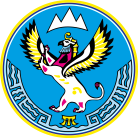 МИНИСТЕРСТВОЭКОНОМИЧЕСКОГО РАЗВИТИЯ РЕСПУБЛИКИ АЛТАЙ(МИНЭКОНОМРАЗВИТИЯ РА)АЛТАЙ РЕСПУБЛИКАНЫНГ ЭКОНОМИКАЛЫК ÖЗӰМИНИ НГ МИНИСТЕРСТВОЗЫ(АР МИНЭКОНОМÖЗӰМИ)В.И. Чаптынова ул., д. 24, г. Горно-Алтайск, Республика Алтай, 649000; Тел/факс. (388 22) 2-65-95;  e-mail: mineco@altaigov.ru; https://минэко04.рф В.И. Чаптынова ул., д. 24, г. Горно-Алтайск, Республика Алтай, 649000; Тел/факс. (388 22) 2-65-95;  e-mail: mineco@altaigov.ru; https://минэко04.рф В.И. Чаптынова ул., д. 24, г. Горно-Алтайск, Республика Алтай, 649000; Тел/факс. (388 22) 2-65-95;  e-mail: mineco@altaigov.ru; https://минэко04.рф 